Number Line FractionsSTEP ONE:  Draw a line in the middle of your number line. Put in the arrow signs. Put a 0 on the left side and a 1 on the right side. STEP TWO: Fold your number line in half.  Mark ½ and 2/2.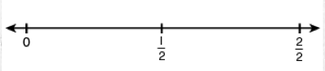 STEP THREE:  The number line is 24 inches long.  If you want to mark 1/3, you need to measure ___ inches.  If you want to find 2/3, you need to measure ___ inches.  Put in 1/3, 2/3 and 3/3 on your number line.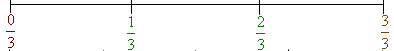 STEP FOUR:  Fold your number line in half two times.  You should now have four parts. Mark ¼, 2/4, ¾, and 4/4.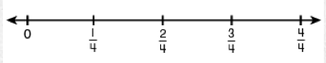 STEP FIVE:  Fold your number line in half three times.  You should now have ____ sections.Mark 1/8, 2/8, 3/8, 4/8, 5/8, 6/8, 7/8, 8/8.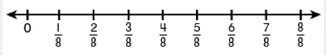  What fraction is equivalent to ¾?______Put the correct sign in the blank (< or >).  7/8 ___  2/3Put these fractions in order from least to greatest: ¾, 5/8, ½, 2/3Name two fractions that are greater than 8/12.